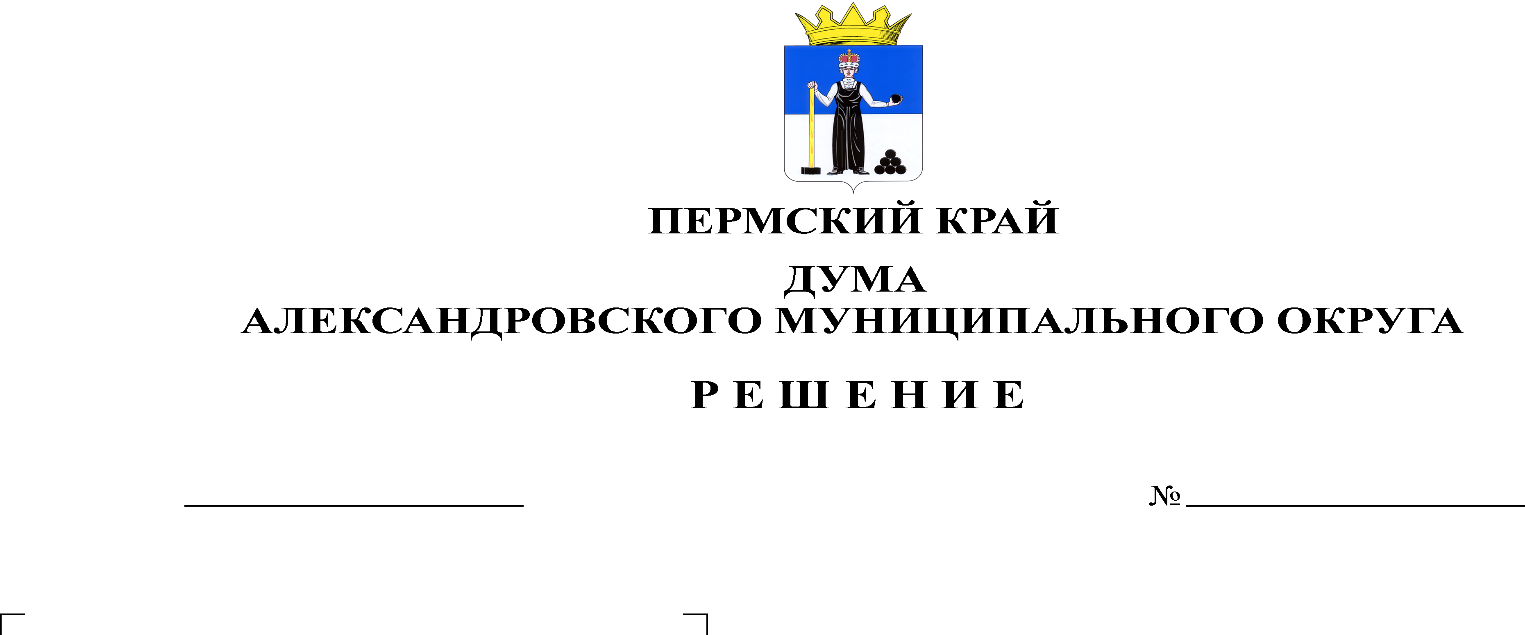 В соответствии с Законом Российской Федерации от 27.12.1991 № 2124-1 «О средствах массовой информации», в целях обеспечения информацией о профессиональной деятельности Думы Александровского муниципального округа, Дума Александровского муниципального округарешает:1. Принять Правила аккредитации журналистов средств массовой информации в Думе Александровского муниципального округа, согласно Приложению к настоящему решению.2. Опубликовать настоящее решение в газете «Боевой путь» и в сетевом издании официальный сайт Александровского муниципального округа Пермского края (www.aleksraion.ru).3. Настоящее решение вступает в силу со дня его официального опубликования.Председатель ДумыАлександровского муниципального округа                                          Л.Н. БелецкаяГлава муниципального округа – глава администрации Александровского муниципального округа						                          О.Э. Лаврова